Supplier - Inactivate a Supplier in CAPPSNOTE:  The individual that is performing this action must have “Authority to Inactivate” suppliers checked in their User Preferences security.Suppliers > Supplier Information > Add/Update > Supplier

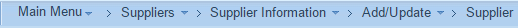 Tab: Find an Existing Value
Enter:  SetID, and one or more Search Parameters such as all or part of Supplier Name or Supplier Id
Click:  Search

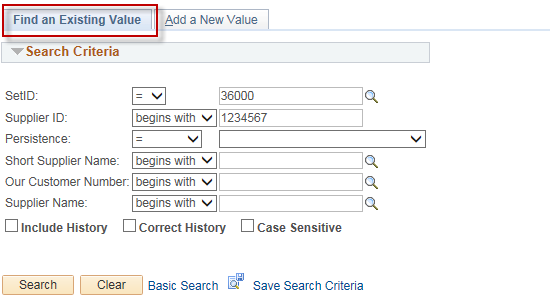 Select your supplier from the Search Results list by clicking on it: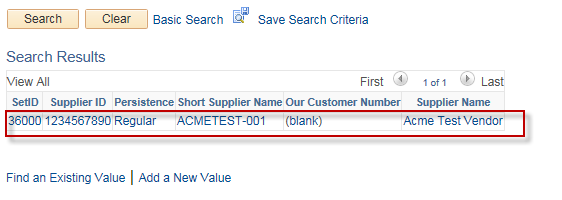 Tab: Identifying Information
Action: Select “Inactive” in the “Supplier Status” dropdownClick:  Save
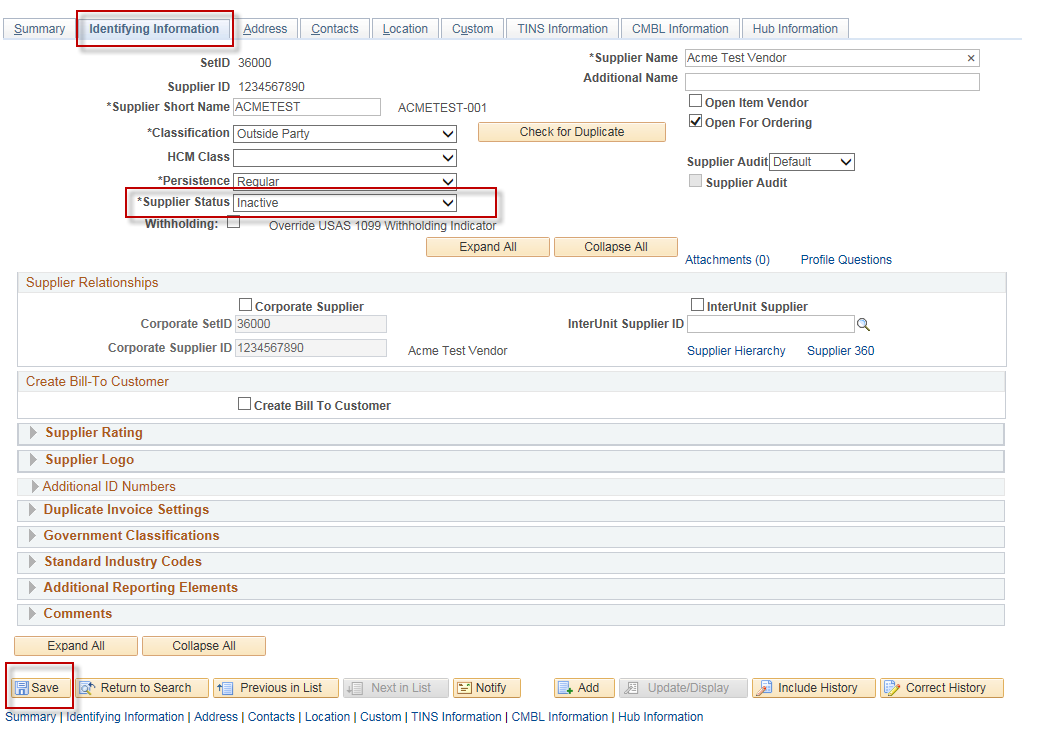 